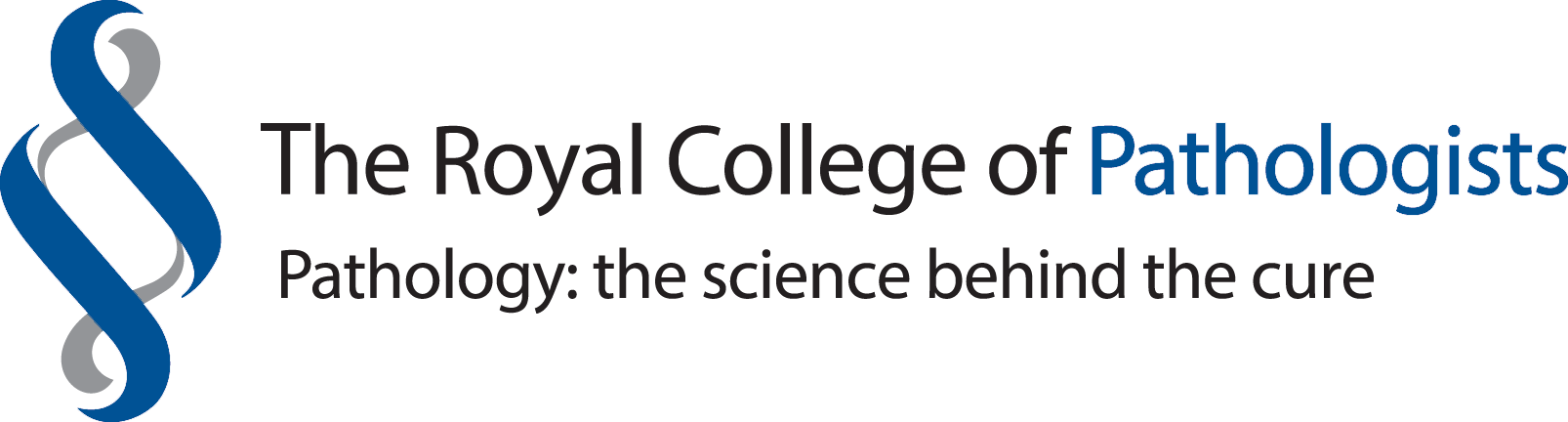 Paola Domizio Undergraduate Essay PrizeName:Undergraduate course:University/ institution where studying:Email address:Postal Address:Application code (office use only)